 新 书 推 荐中文书名：《为了宁克肖夫的自由》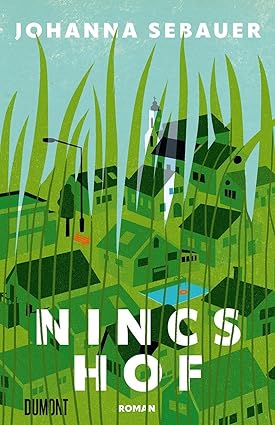 英文书名：Nincshof德文书名：Nincshof作    者：Johanna Sebauer 出 版 社：DuMont代理公司：ANA/Lauren出版时间：2023年7月代理地区：中国大陆、台湾页    数：320页审读资料：电子稿类    型：文学小说版权已售：匈牙利内容简介：自由在于被遗忘宁克肖夫（Nincshof）是奥地利和匈牙利边境的一个小村庄。村里有三个男人自称“遗忘主义者”，想要逃离忙碌的世界。对他们来说，宁克肖夫应该被遗忘，就像传说中几个世纪前那样。 这三个人将“为了宁克肖夫的自由”作为座右铭，并愿意为之付出一切努力：拆除街道标志，撕毁一切纸质记录，全然不参与枪支俱乐部或消防队俱乐部等与其他村庄的节日。但让人非常恼火的是，迄今为止无可指责的埃尔娜·罗迪布尔（Erna Rohdiebl）一个轻率的行为可能会引起人们注意。这位老妇人必须参与到行动中来，他们相信埃尔娜的血液里就流淌着自由，绝对是这场运动的合适人选。尽管不完全相信这些人的计划，埃尔娜还是加入了这场颠覆性活动，希望能实现再次体验冒险的梦想，摆脱日常生活的乏味。一切似乎都按计划进行，遗忘指日可待，只是，从城里来的新面孔对宁克肖夫太感兴趣了！作者简介：约翰娜·塞鲍尔（Johanna Sebauer）1988年出生于维也纳，在靠近匈牙利边境的布尔根兰小村庄长大。她在维也纳、奥胡斯、智利圣地亚哥和汉堡学习政治学和新闻学。她的短篇小说已发表在许多选集中，小说Nincshof曾获得2020年奥地利文化部“Startstipendium”和 2021年汉堡文化部未来资助，其初稿荣获2019年布尔根兰文学奖（Burgenland Literature Prize），2023年9月，约翰娜·塞鲍尔荣获港湾文学节首秀奖（Debut Prize of the Harbour Front Literary Festival）。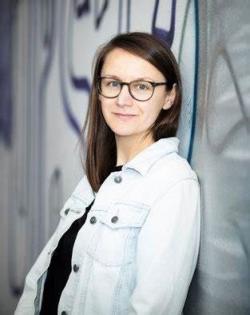 媒体评价：“约翰娜·塞鲍尔揭示了我们对从未真正存在过的时代的渴望，并用她伟大的想象力让一切具象化。这本小说具有深刻的趣味性，在德语文学中很罕见……一个令人难以置信的有趣，令人愉快的新人作品。”----港湾文学节评审团“约翰娜·塞鲍尔（Johanna Sebauer）衡量了故乡小说（Heimat-novel）和故乡无小说（Heimat -lessness-novel）之间的界限，在变化了的过去和复杂的现在之间， 一些人的自我发现与另一些人叛逆主张之间的冲突。 [...] 这次前往布尔根兰省的旅行绝对值得。 ”---- 艾伯哈德·法尔克（Eberhard Falcke），SWR2 LESENWERT“塞鲍尔讲述了一个有趣的故事，偶有关于遗忘和记忆的哲学段落，有许多古怪角色，某些地方会让你开怀大笑。”---- 凯瑟琳娜·弗里克（Katharina Frick），STERN.DE“时而梦幻，时而现实，有点奇幻，有点像乡村小说，又有点像童话，无论怎样，读起来都非常有趣”---- 艾琳·比纳尔（Irene Binal），DEUTSCHLANDFUNK BUCHKRITIK感谢您的阅读！请将反馈信息发至：版权负责人Email：Rights@nurnberg.com.cn安德鲁·纳伯格联合国际有限公司北京代表处北京市海淀区中关村大街甲59号中国人民大学文化大厦1705室, 邮编：100872电话：010-82504106, 传真：010-82504200公司网址：http://www.nurnberg.com.cn书目下载：http://www.nurnberg.com.cn/booklist_zh/list.aspx书讯浏览：http://www.nurnberg.com.cn/book/book.aspx视频推荐：http://www.nurnberg.com.cn/video/video.aspx豆瓣小站：http://site.douban.com/110577/新浪微博：安德鲁纳伯格公司的微博_微博 (weibo.com)微信订阅号：ANABJ2002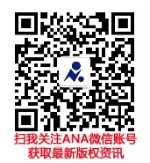 